Congo Event – 15 October 2019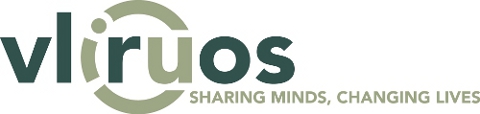 Evaluation formGeneral score …/10  Why?What did you like?1.2.3.What didn’t you like?1.2.3.Suggestions to improve 